DEREK’S ROOM - VISUAL ART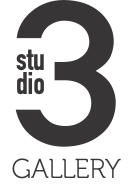 Please complete and email this form with your digital portfolio to: dereks.room.studio3gallery@gmail.comThe deadline for submission is Monday 11th November 2019. The panel will communicate their decision by Monday 25th November 2019. Your signature Signature of parent/guardian (if <18) 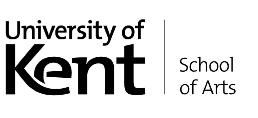 * We warmly encourage submissions from children and young adults, but parents and guardians should bear in mind that content selected for the exhibition and/or performance could include mature content. Identifying information Identifying information Your nameYour email address Are you under the age of 18?*Postcode Please note that we only except submissions from within KentAbout your work About your work Title of your workSize of your workIndicate whether metric or imperial measurementMedium Be as precise/descriptive as possible, eg. Don’t write photography but say “digital photograph printed on Matte photo paper, framed in black wooden frameGive a brief description of your work. Max. 200 words Anything you think is important to know: what is your work about, why did you create it, how did you make it? 